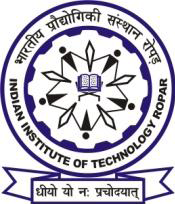 ADVERTISMENTApplications are invited from Indian nationals for the following position to work on DST project titled “Wireless Networking for Sustainable Rural Connectivity” under the supervision of undersigned. The positions are purely temporary and are initially for a period of six months. The duration may be extended further if the performance during the first six months is very good and based upon availability of funding. Please note that the maximum duration of the project is 5 years.Post # 1: Junior Research FellowPosition: 1Duration: Initially for a period of six months. May be extended further, based on performance and continuation of the project. Emoluments: Rs. 31,000 (p.m. consolidated)Essential Qualifications:  B.Tech/B.E. or equivalent with specialization in ECE/CSE/EEE or similar areas with 60% marks (or 6.5 grade point out of 10).Desirable Qualifications: Good subject knowledge of wireless communications, signal processing  and computer networks, hands-on experience on related hardwares.Age: Upper age limit from the posts is 38 years.How to Apply?Application form is given on the following sheet. To apply, send the following by email to the undersigned:Completely filled application form (given on the following sheet)Detailed CV (detailing prior research experience)Statement of purpose (preferably 1 page long)Put all the above documents in a single .pdf file.Write “Application for DST-JRF_your name” in the subject of your email. Last date for receipt of application: 10th April 2019Date of Interviews of shortlisted candidates : Will be announced subsequentlyVenue: Department of Electrical Engineering, J C Bose Block, Room 116, IIT Ropar Main CampusPlease note that no TA/DA will be given to the candidates called for interview. Hard copy submission is not accepted.Deserving candidates will be considered for MS/PHD admissions at a later stage if they meet all the institute requirements.
For queries, please contact:Dr. Satyam AgarwalChief InvestigatorAssistant Professor, Room 113Department of Electrical Engineering,Indian Institute of Technology RoparRupnagar, PB, 140001Email: satyam@iitrpr.ac.inWebsite: https://sites.google.com/site/satyamag88Application form for the post of Junior Research Fellow in DST sponsored project - Wireless Networking for Sustainable Rural ConnectivityPersonal DetailsDetails of School/University/Institute Studied (From Matriculation Onward)*[Please also submit softcopy of the semester-wise mark-sheets as well as softcopy of degree]National examination (GATE/CSIR/UGC/LS-NET/Others), if any:Professional Experiences (Teaching/Research/Industrial), if anyResearch Publication (if any):[Also attached softcopy of conference/journals papers separately (if applicable)]Awards, patents, prizes etc (if any):Any other Relevant Information:DECLARATIONI hereby declare that I have carefully read the instructions and particulars supplied to me and that the entries made in this application form are correct to the best of my knowledge and belief. If selected for admission, I promise to abide by the rules and discipline of the Institute. I note that the decision of the Institute is final in regard to selection for admission and assignment to a particular Department and field of study. The Institute shall have the right to expel me from the Institute at any time after my admission, provided it is satisfied that I was admitted on false particulars furnished by me or my antecedents prove that my continuance in the Institute is not desirable. I agree that I shall abide by the decision of the Institute, which shall be final.Place: ……………Date:  ………….... 							Signature of ApplicantDr. Satyam Agarwalsatyam@iitrpr.ac.in98732-8829387070-53968Full Name (In capital)Full Name (In capital)Date of Birth (DD/MM/YY)Date of Birth (DD/MM/YY)Category (General/SC/ST/OBC)Age (in years)Age (in years)Gender (Male/Female) Marital Status(Single/Married)Marital Status(Single/Married)NationalityAddress for CommunicationAddress for CommunicationAddress for CommunicationPermanent AddressMobile/ Phone No.Email: S. No.DegreeDisciplineUniversity/InstituteRegular/ Part-timeYear%Marks /CGPA*Division1.2.3.4.5.Qualifying Examination(& name of subject)Branch YearValid Up toPercentile (& Score)All India RankName of OrganizationDesignationNature of WorkFromTo